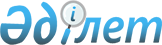 О внесении изменения в постановление акимата Северо-Казахстанской области от 23 сентября 2014 года № 353 "Об утверждении регламента государственной услуги "Выдача лицензии, переоформление, выдача дубликатов лицензии для занятия деятельностью в области ветеринарии"
					
			Утративший силу
			
			
		
					Постановление акимата Северо-Казахстанской области от 7 апреля 2015 года № 114. Зарегистрировано Департаментом юстиции Северо-Казахстанской области 30 апреля 2015 года № 3240. Утратило силу постановлением акимата Северо-Казахстанской области от 20 августа 2015 года N 309      Сноска. Утратило силу постановлением акимата Северо-Казахстанской области от 20.08.2015 N 309 (вводится в действие со дня подписания).

      В соответствии со статьей 21 Закона Республики Казахстан от 24 марта 1998 года "О нормативных правовых актах" акимат Северо-Казахстанской области ПОСТАНОВЛЯЕТ:

      1. Внести в постановление акимата Северо-Казахстанской области "Об утверждении регламента государственной услуги "Выдача лицензии, переоформление, выдача дубликатов лицензии для занятия деятельностью в области ветеринарии" от 23 сентября 2014 года № 353 (зарегистрировано в Реестре государственной регистрации нормативных правовых актов № 2964, опубликовано 08 ноября 2014 года в газете "Северный Казахстан") следующее изменение:

      в регламент государственной услуги "Выдача лицензии, переоформление, выдача дубликатов лицензии для занятия деятельностью в области ветеринарии", утвержденный указанным постановлением, внести изменение в текст на русском языке, на казахском языке текст не изменяется:

      абзац девятый подпункта 3) пункта 5 изложить в следующей редакции:

      "руководство услугодателя подписывает соответствующий проект результата государственной услуги – не более пятнадцати минут. Результат – подписка соответствующего проекта результата государственной услуги;".

      2. Контроль за исполнением настоящего постановления возложить на курирующего заместителя акима области.

      3. Настоящее постановление вводится в действие по истечении десяти календарных дней после дня его первого официального опубликования.


					© 2012. РГП на ПХВ «Институт законодательства и правовой информации Республики Казахстан» Министерства юстиции Республики Казахстан
				
      Аким 
Северо-Казахстанской области

Е. Султанов
